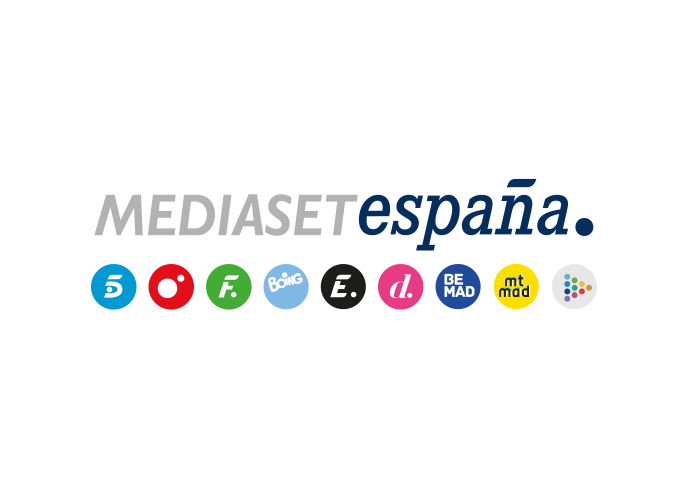 Madrid, 7 de abril de 2020Divinity celebra su ‘Viernes de Pasión’ con el estreno de la aclamada serie brasileña ‘Verdades secretas’ y el esperado final de ‘No sueltes mi mano (Elimi Birakma)’ Ambición, poder y pasión marcarán la vida de Arlete, una joven soñadora que, en su ascenso a las pasarelas, descubrirá la parte más oscura de la industria de la moda en esta ficción, Premio Emmy Internacional a la Mejor Telenovela en 2016.Protagonizada por Camila Queiroz, ‘Verdades Secretas’ cuenta en su elenco con la top model Alessandra Ambrosio, que participará en una de las tramas dando vida a una bella exmodelo y mostrando su faceta más sensual.Porque la pasión es esencial en nuestra vida. Porque aviva las emociones, fomenta las conductas positivas y desata el romanticismo. Divinity rinde tributo a este sentimiento universal inaugurando su primer ‘Viernes de Pasión’, evento especial de programación que el próximo 10 de abril reunirá algunas de las historias más apasionadas del cine y la televisión: el sorprendente final de la serie ‘No sueltes mi mano (Elimi Birakma)’ (20:00h), el estreno de la ficción brasileña ‘Verdades secretas’ (21:30h) y la emisión de la película de ‘Cincuenta sombras más oscuras’ (22:40h), segunda entrega de la trilogía más aclamada de los últimos años con Dakota Johnson y Jamie Dornan en el elenco estelar. Azra lucha por su vida en el desenlace de ‘No sueltes mi mano (Elimi Birakma)’Gravemente enferma, Azra lucha denodadamente por su vida. Su esposo Cenk y la familia Çelen no pierden la esperanza, mientras esperan que un milagro permita a la joven recuperarse por completo. En estos duros momentos, Azra y Cenk, más enamorados que nunca, se dan fuerzas mutuamente anhelando que el amor lo pueda todo. ‘Verdades secretas’: Una serie de éxito internacionalLa fama tiene un precio, uno que Arlete tendrá que pagar cuando, en su camino para convertirse en top model, acabe convirtiéndose en una escort de lujo. Negocios turbios, personajes con doble faz, ambición y oscuros intereses son algunas de las amenazas que se ciernen sobre muchos jóvenes que, al igual que ella, pretenden acceder a la élite de la moda. El glamour de las pasarelas y la trastienda de esta industria forman parte del eje narrativo de ‘Verdades secretas’, que Divinity estrenará el próximo 10 de abril y ofrecerá de lunes a viernes a las 20:00 horas dentro de su sello temático ‘Te como a series’.Camila Queiroz, una de las actrices más prometedoras de Brasil, encarna a la protagonista de esta ficción, también interpretada por Rodrigo Lombardi, Drica Moraes, Marieta Severo, Reynaldo Gianecchini, Agatha Moreira y Grazi Massafera. Creada por el showrunner brasileño Walcyr Carrasco, la serie cuenta también en su elenco con la top model Alessandra Ambrosio, que fue uno de los ‘ángeles’ de Victoria’s Secret de 2004 hasta 2017 y que participa en una trama de continuidad dando vida a Samia, una cotizada exmodelo que mantiene un tórrido romance con el dueño de un importante grupo textil. Durante su emisión en 2015 en la cadena Rede Globo, ‘Verdades secretas’ se convirtió en un hit de audiencia en Brasil para, posteriormente, conquistar a los espectadores de más de 70 países en todo el mundo y lograr el aplauso unánime de la crítica internacional tras recibir el Emmy Internacional a la Mejor Telenovela en 2016.Fama, glamour y prostitución de lujoArlete es una joven que anhela convertirse en top model. Vive con sus padres Carolina y Rogelio en la ciudad de San Carlos en el estado de Sao Paulo, hasta que su madre descubre que su padre tiene otra familia. Profundamente decepcionada, Carolina decide mudarse junto a su hija a la casa de su madre en Sao Paulo, donde la adolescente tratará de hacer realidad su sueño de la mano de Fanny Richard, la dueña de la agencia de modelos más prestigiosa de la ciudad. Rebautizada como Angel, Arlete vivirá en el idílico mundo de la fama y el glamour hasta que un día, buscando la manera de pagar la elevada deuda económica de su abuela, acepte ser incluida en el book rosa, un catálogo de jóvenes modelos que además de participar en desfiles y en producciones de moda aceptan servicios como escorts de lujo. Será así como conozca a Alex, un poderoso empresario dueño de una firma textil de la que Angel es imagen. Prendado de su belleza, el multimillonario se obsesionará con la adolescente hasta tal punto que, para tenerla siempre cerca, se casará con su madre, Carolina. Enamorada de su cliente, Angel se verá inmersa en un triángulo amoroso lleno de pasión, engaños y decepción.Quién es quiénArlete/Angel (Camila Queiroz) Ingenua y soñadora, Arlete es una adolescente de rostro angelical que sueña con convertirse en una cotizada modelo internacional. Sus valores, personalidad y carisma se pondrán a prueba cuando descubra que para triunfar en el difícil mundo de la moda tendrá que cruzar ciertos límites.Alexandre Ticiano (Rodrigo Lombardi)Multimillonario propietario de un imperio textil que considera que en la vida todo se puede comprar, incluso las personas. Mantiene un estrecho vínculo con la industria de la moda y tras contratar los servicios de Arlete como escort, se obsesionará con ella.Carolina Silveira (Drica Moraes)La madre de Arlete es una mujer conservadora con sólidos valores éticos. Volcada en su familia, se muestra reacia a que su hija se convierta en modelo, pero acepta su ayuda económica. Tras enamorarse de Alex, se replanteará sus principios.Fanny Richard (Marieta Severo)Rita de Cássia pasó a llamarse Fanny Richard cuando se convirtió en una modelo de éxito. Dueña de una prestigiosa agencia de modelos es una mujer sin escrúpulos que finge ayudar a los demás brindándoles una oportunidad, cuando en realidad solo vela por sus propios intereses.Anthony Mariano (Reynaldo Gianecchini)    Atractivo y elegante, este modelo veterano es el socio y pareja sentimental de Fanny. Paralelamente, mantiene una relación con Giovanna, la hija adolescente de Alex, a la que augura un gran futuro como modelo. Giovanna (Agatha Moreira)La primogénita de Alex es una adolescente arrogante, rebelde, clasista y apasionada del lujo. Menosprecia a Arlete y cuando su padre Alex le comunica su deseo de casarse con Carolina, hará todo lo que posible por boicotear el matrimonio. 